网络公开信息表用人单位名称国电哈密能源开发有限公司石城子光伏电站国电哈密能源开发有限公司石城子光伏电站国电哈密能源开发有限公司石城子光伏电站建设单位地址新疆哈密市以北20km处石城子光伏发电园区内用人单位联系人陈站长技术服务项目组人员名单韩波、王金鑫韩波、王金鑫韩波、王金鑫现场调查人员韩波、王金鑫现场调查时间2023.6.3现场检测人员韩波、王金鑫现场检测时间2023.6.4用人单位陪同人池某华、王某伟池某华、王某伟池某华、王某伟证明现场调查、现场采样、现场检测的图像影像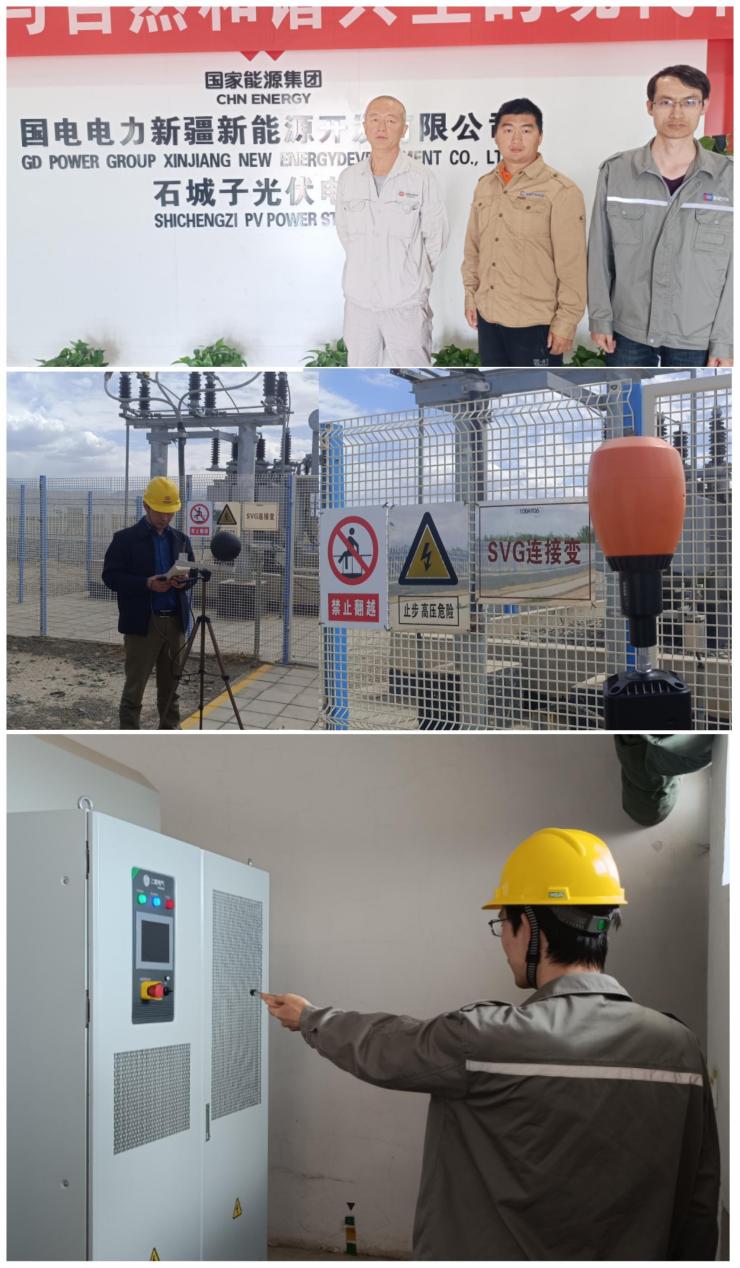 